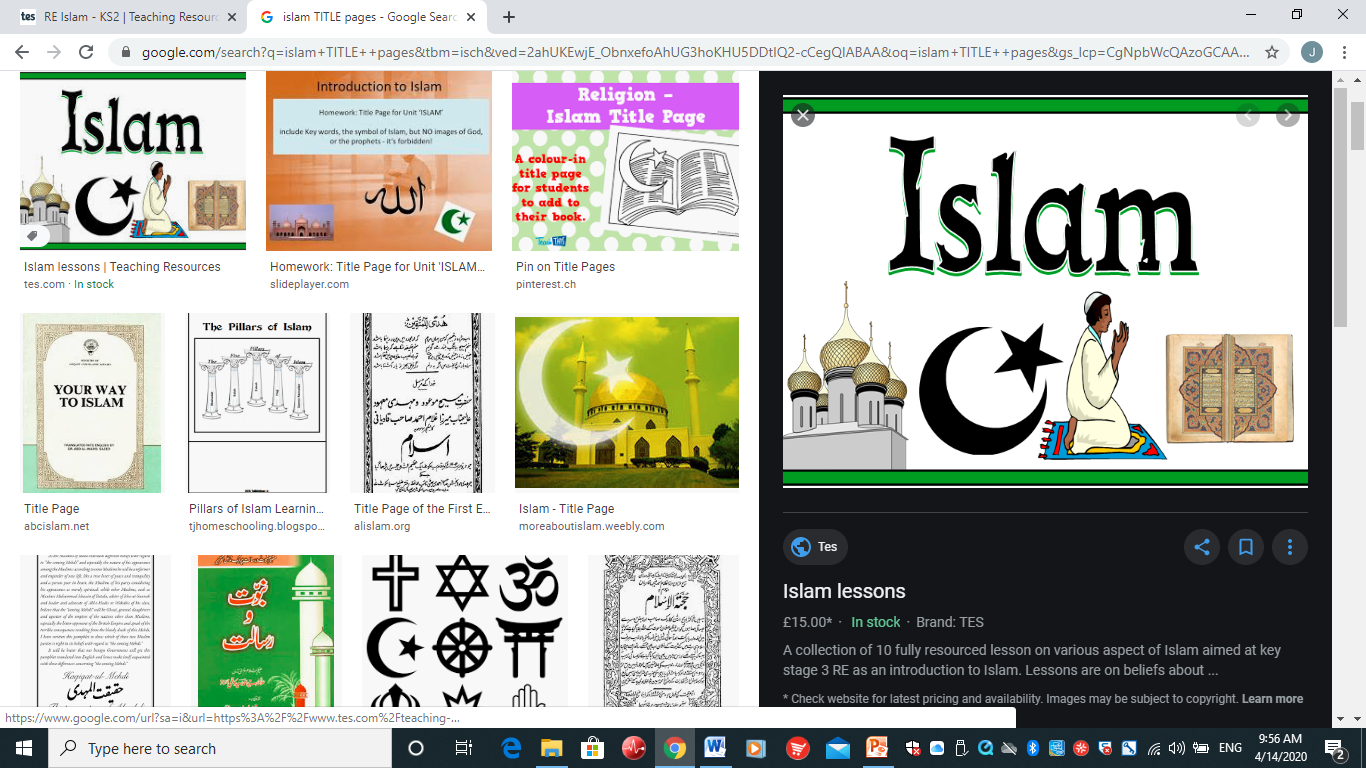 NAME ……………………..LO: Learning about the pillars of Islam.HOM: Striving for accuracy. 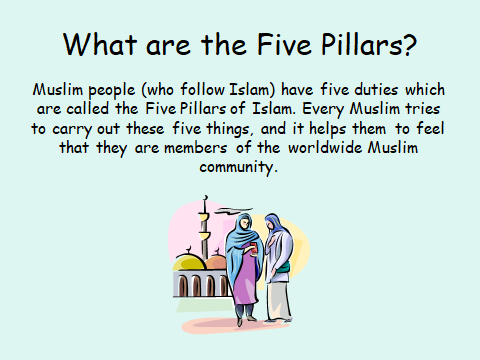 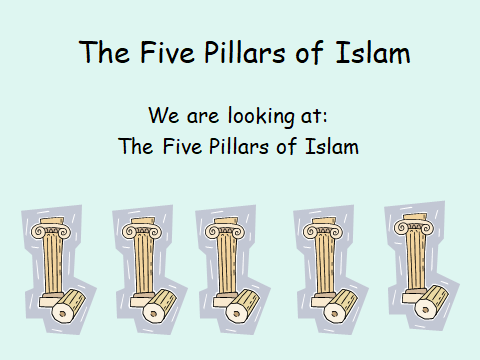 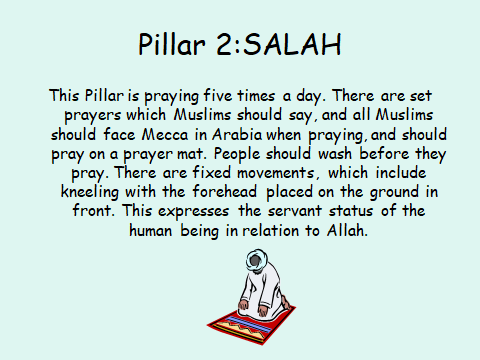 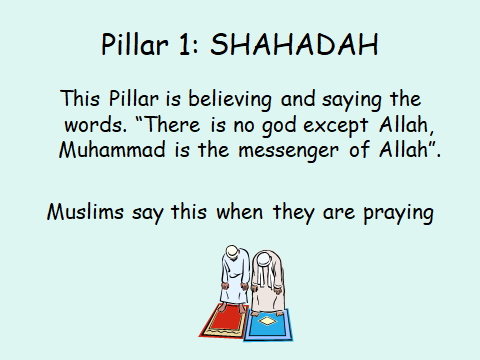 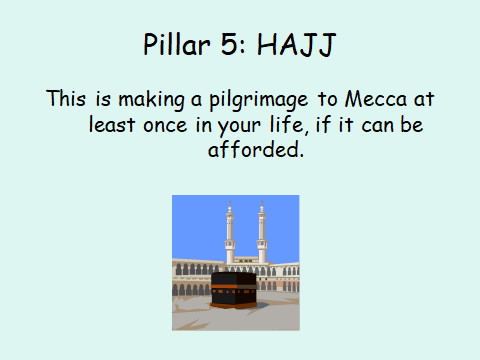 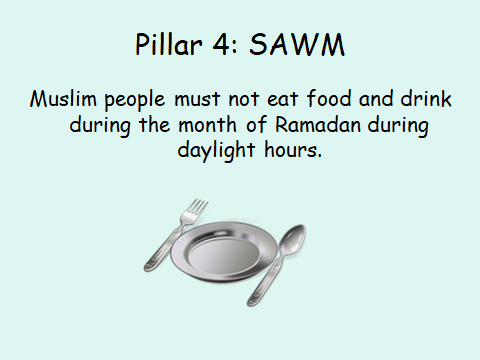 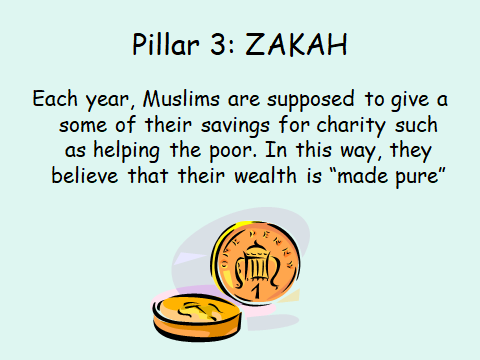 Look at the booklet below and match the saying to what pillar they are in. 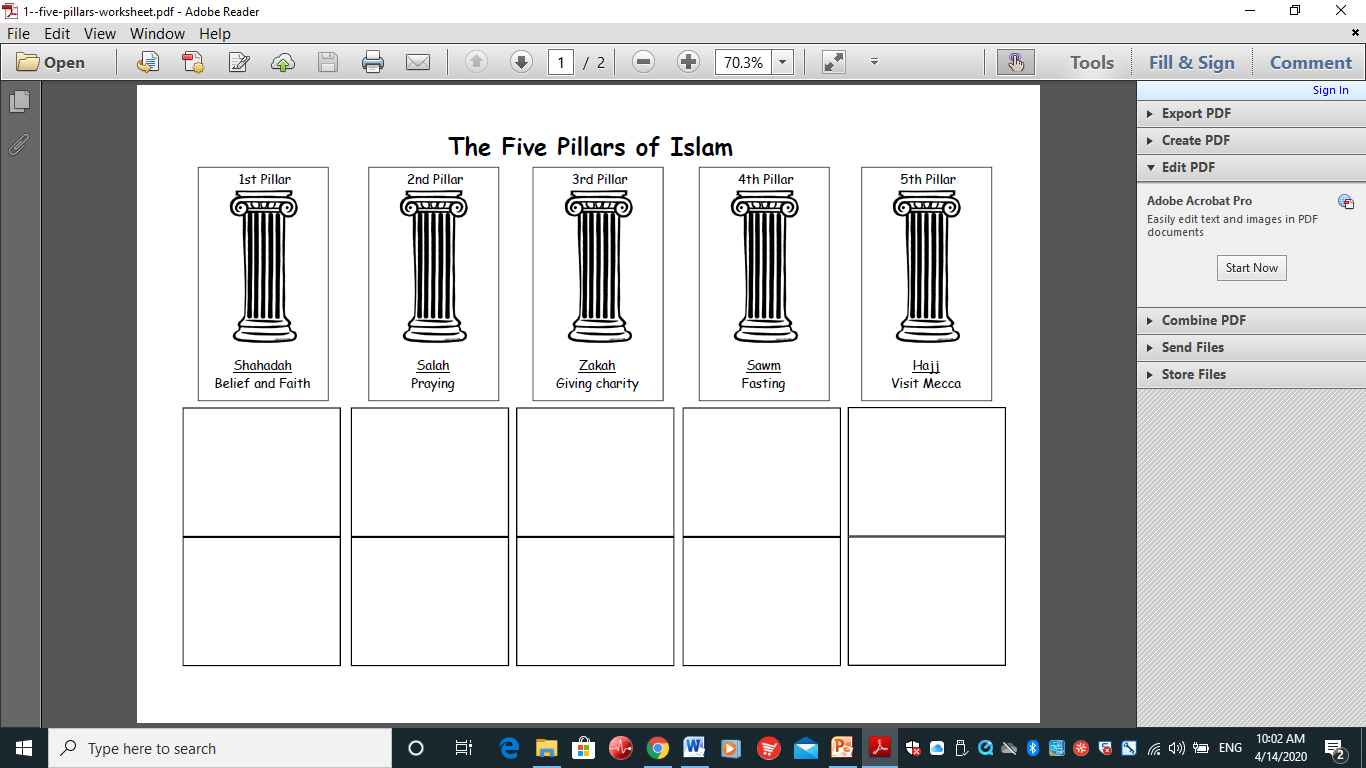 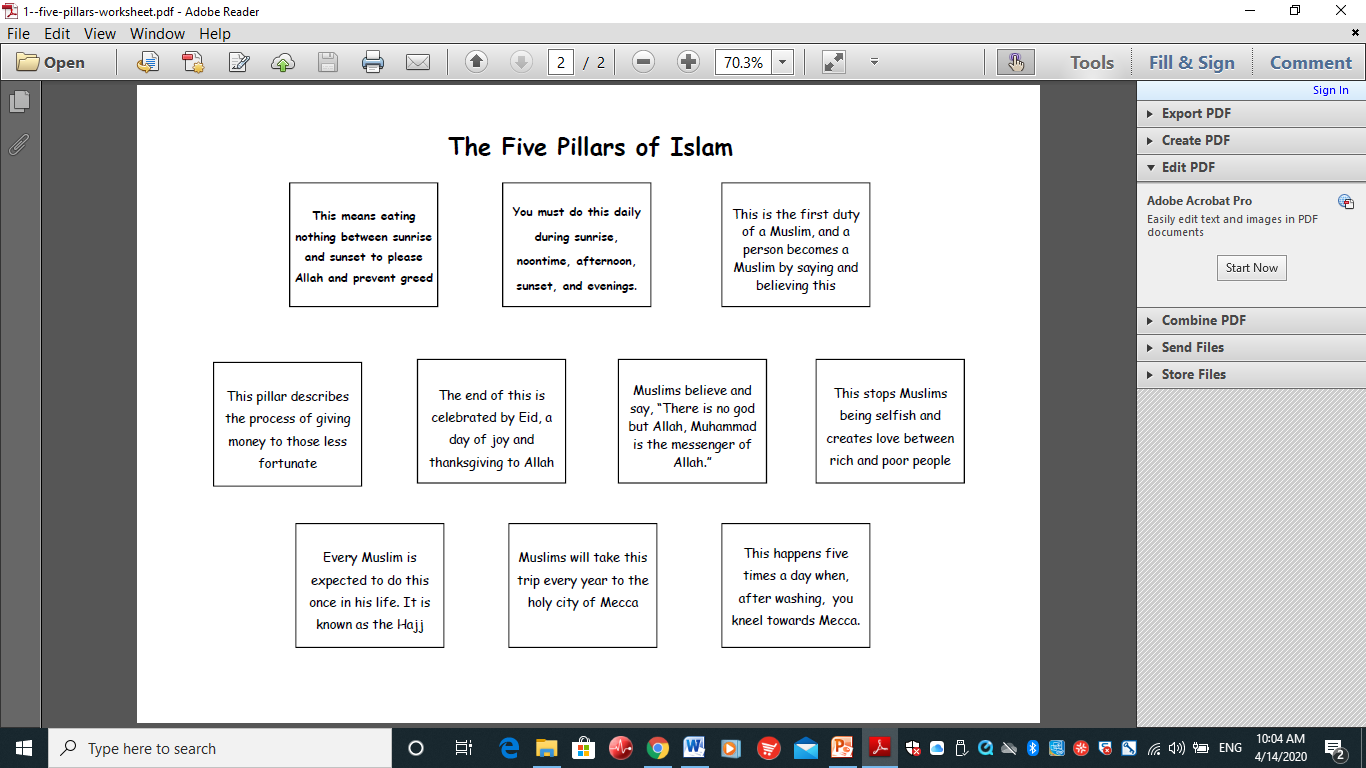 Lesson 2L.O : To research the Muslim pilgrimage to Mecca, the Hajj and create an information leaflet to demonstrate my understanding. HOM: Remaining Open to Continuous Learning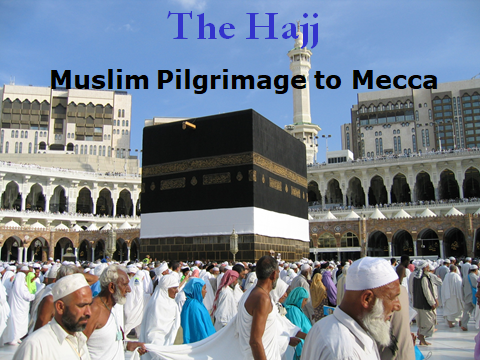 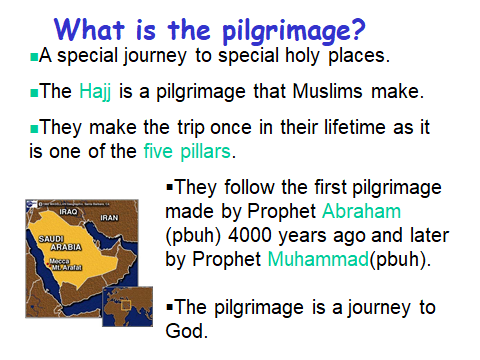 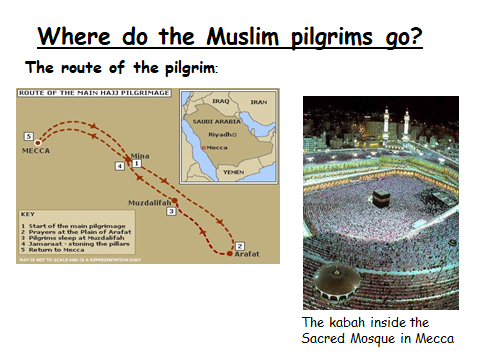 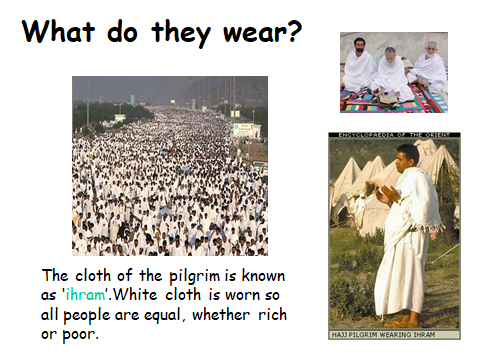 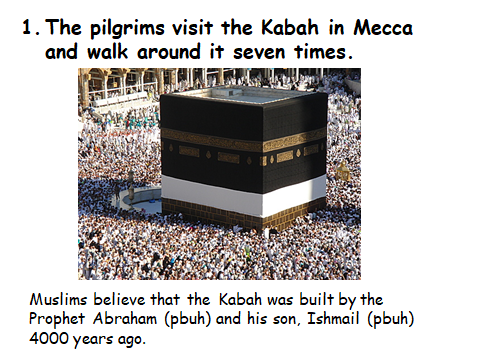 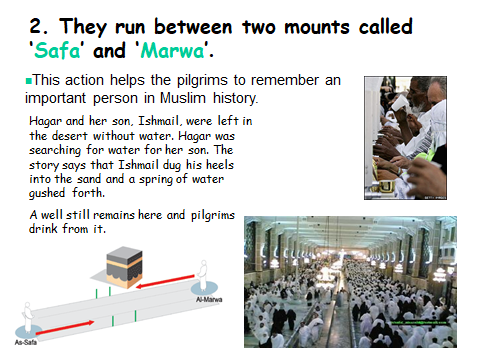 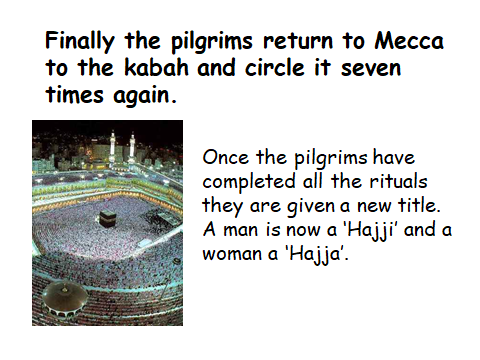 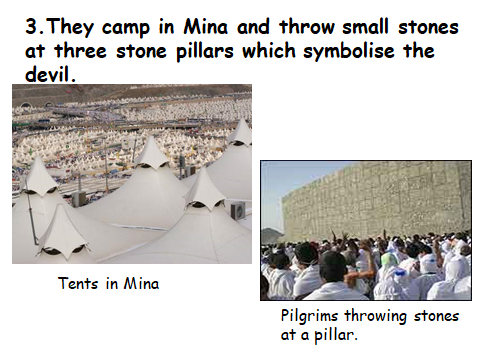 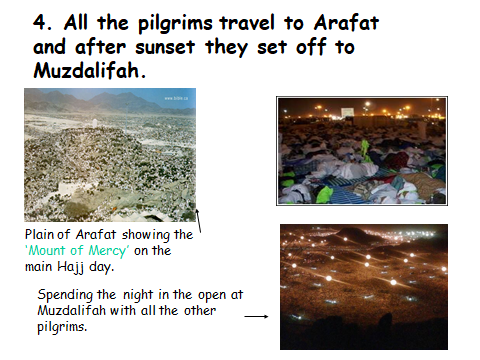 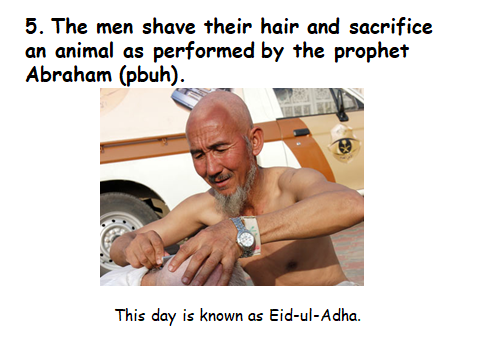 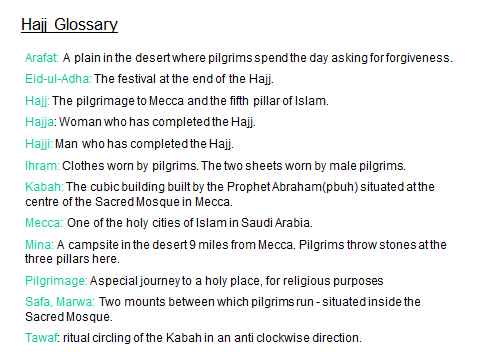 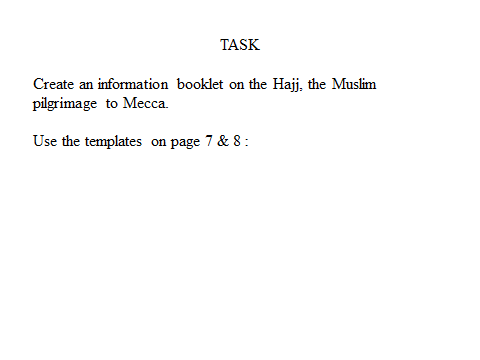 Look at the way you layout the booklet below. Now create your own about your understanding of the 5 pillars of Islam. 
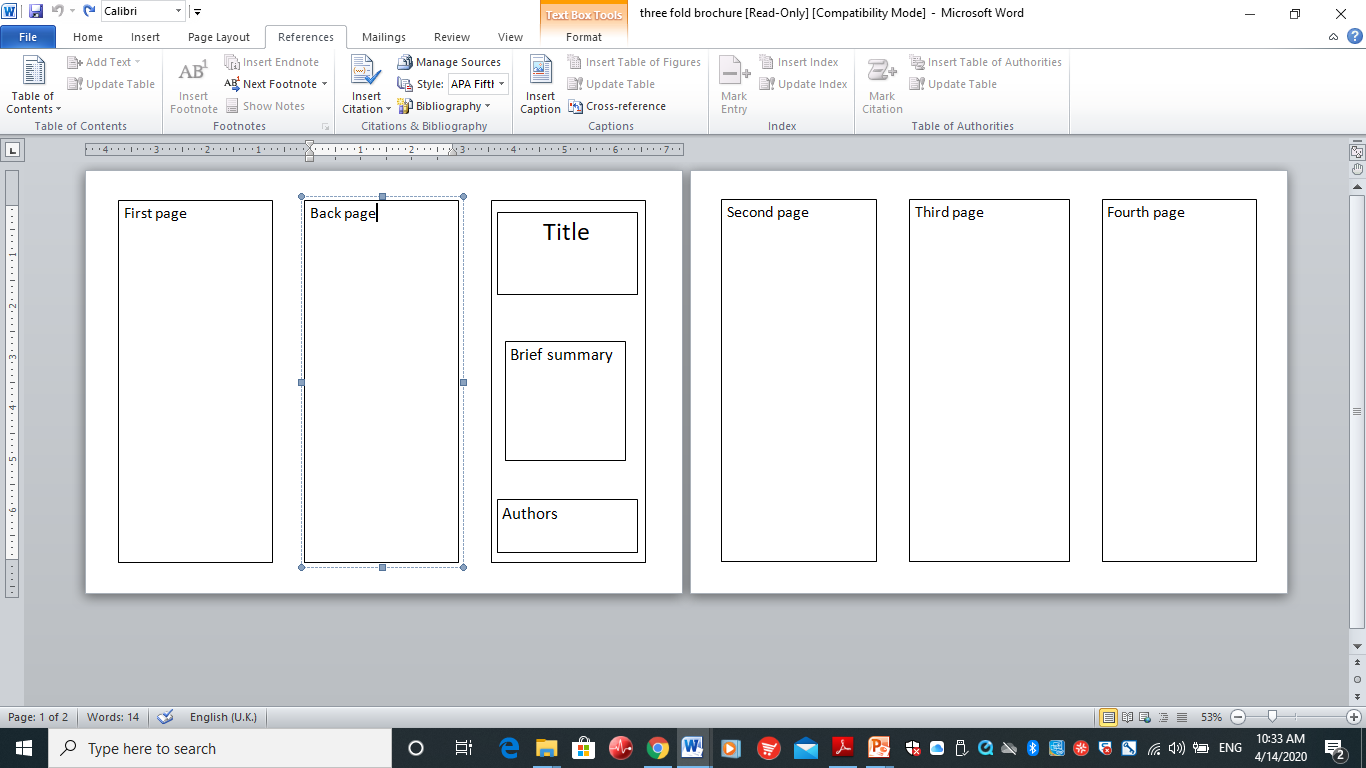 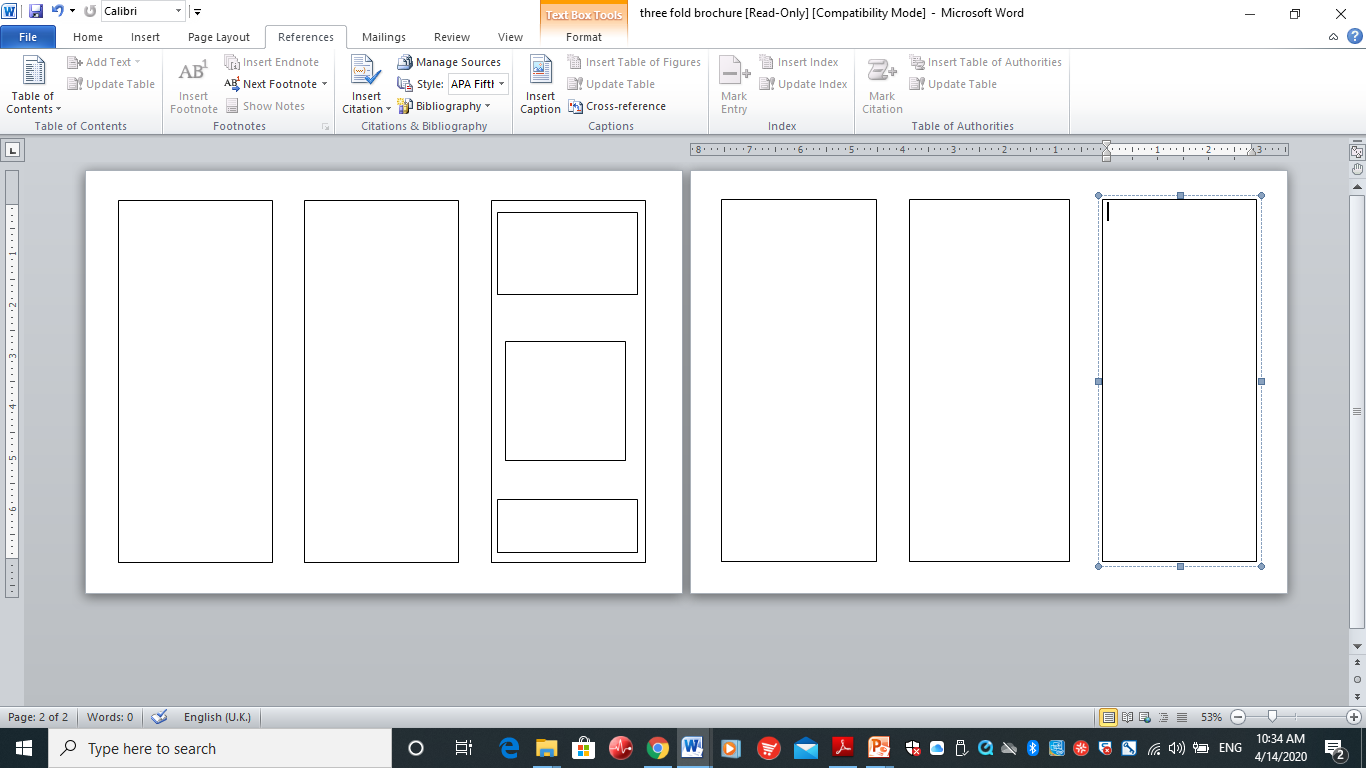 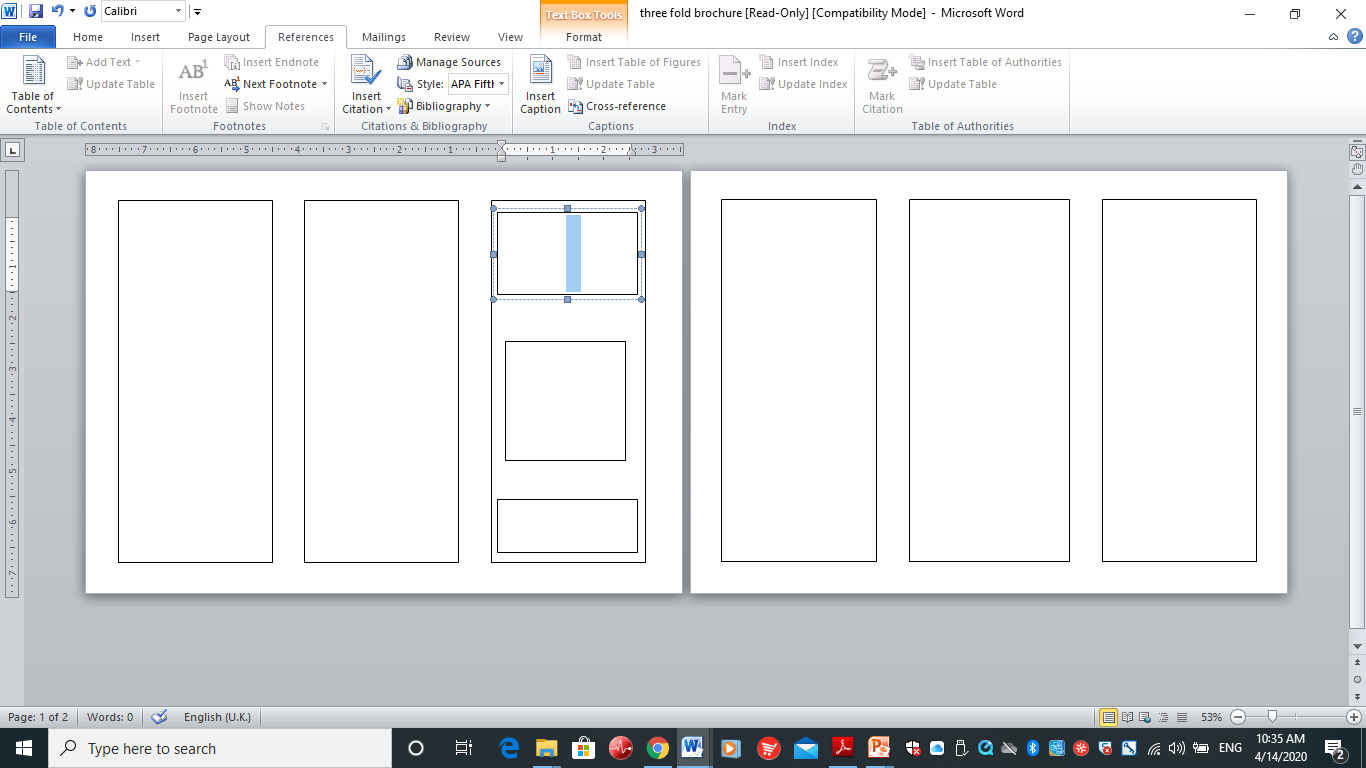 LO: To know why Muslims fast at Ramadan and reflect on how that feels. HOM: thinking and communicating with clarity and precision.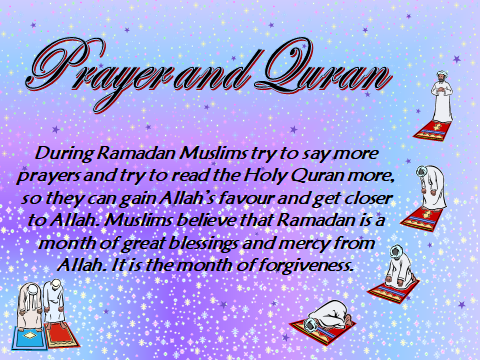 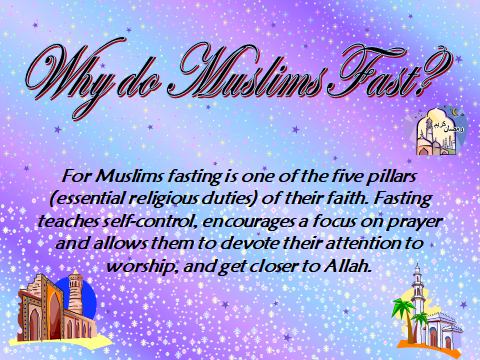 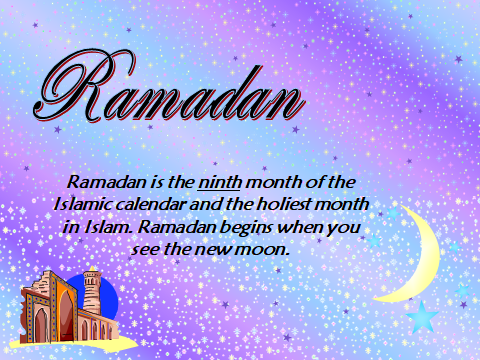 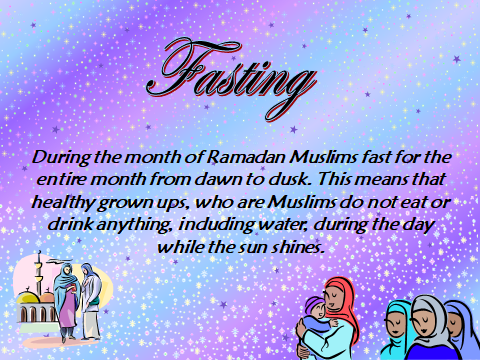 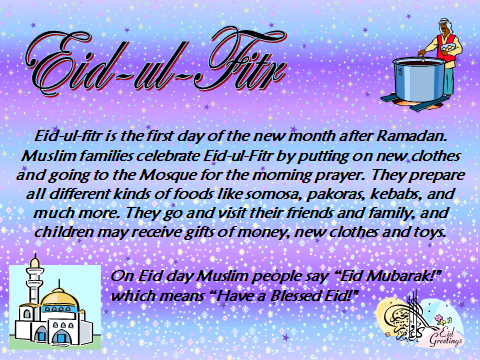 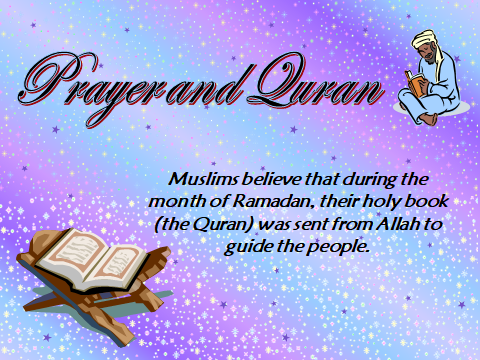 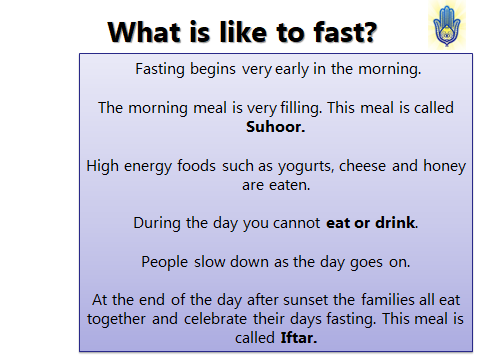 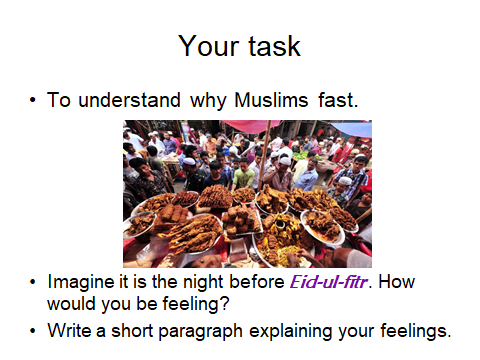 ____________________________________________________________________________________________________________________________________________________________________________________________________________________________________________________________________________________________________________________________________________________________________________________________________________________________________________________________________________________________________________________________________________________________________________________________________________________________________________________________________________________________________________________________________________________________________________________________________________________________________________________________________________________________________________________________________________________________________________________________________________________________________________________________